A-8 NewsMs. Lisa & Ms. Rubina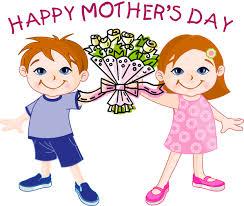 May is here which means that spring is in full swing and hopefully the weather will be feeling more like it!May 10th is Mother’s Day! We will discuss in a video how important our mommies are!What we are learning remotely:Mathematics- Discussing opposites, identifying shapes, and matching numerals and quantities Science- Investigating different animals that live outside and discussing the change of weather Gross Motor- Wednesday Zoom class with Ms. Grace at 10:00 AM Fine Motor- Using writing tools, clothespins, eyedroppers and interlocking manipulatives( I will provide activities you can do at home)I would like to start off by saying how much I miss all the kids! I hope you are all staying safe and busy in these trying times. I would like to thank all the parents for their support and cooperation by watching our videos and extending learning at home during these difficult times. I would also like to thank Ms. Rubina and Ms. Rose for helping make this all possible.Reminder to parents: We are now taking applications for September school registration. Please visit our website to find out more information and forms needed, along with payment directions. Thank you! Stay safe and well!